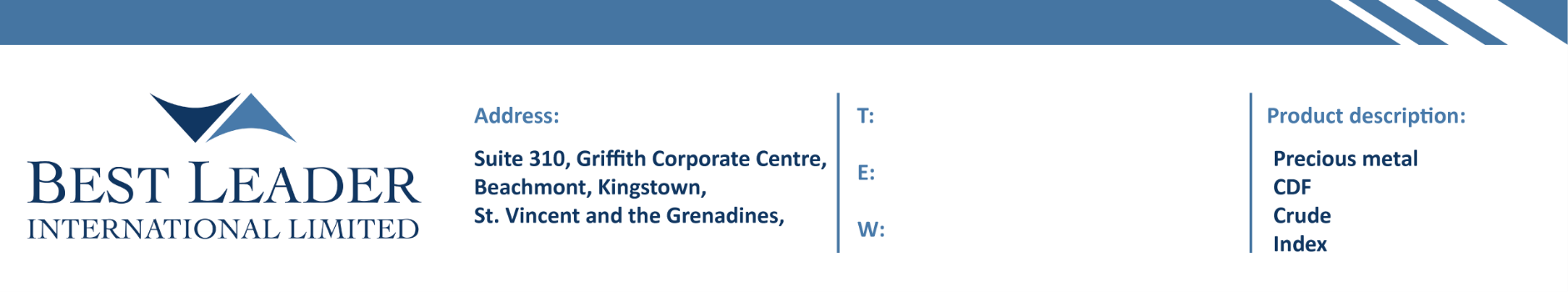 Best Leader International Limited RISK DISCLAIMER STATEMENTTable of ContentsLeverageHigh Leverage and low Margin can result in significant losses due to small price fluctuations in the traded products. High Leverage allows the Customer to assume more risk, magnifying both losses and profits; which can result in loss up to and in excess of Deposits and Margin. The Customer must consider that if the trend on the market is against him/her the Customer may sustain a total loss of the initial margin funds and any additional funds deposited to maintain open positions. The Customer is responsible for all his/her risks, financial resources he/she uses and for the chosen trading strategy.Foreign Exchange and any other Over-the-Counter (“OTC”) derivative product (Traded Contracts) trading is highly speculative and is only suitable for Customers who understand and are willing to assume the economic, legal and other risks involved, and are financially able to assume losses up to or in excess of Margin or Deposits. The customer hereby certifies that the Customer understands these risks and that the Customer is willing and able financially and otherwise to assume the risks of Traded Contracts Trading and that loss of the Customer’s entire Trading Account Balance will not result in a negative change to the Customer’s life-style. Opening an Trading Account in order to speculate or assume risk of any sort on Traded Contracts and other products through the Over‐the‐Counter (“OTC”) market provided by "Best Leader International Limited" on a ”Spot” basis means assumptions of the following risks:Quotes and MarginQuotes and Margins are set by Best Leader International Limited and may differ from other firms. Best Leader International Limited will exercise discretion in setting and collecting Margin. Best Leader International Limited is authorized to convert funds in the Customer’s Trading Account for Margin into and from such foreign currency at a rate of exchange determined by Best Leader International Limited in its sole discretion on the basis of then‐prevailing money market rates. The Customer must maintain the minimum Margin Level requirement on Customer’s Open Positions at all times. The Customer assumes the responsibility to monitor the Customer’s Required Margin. Best Leader International Limited has the right to liquidate any or all Open Positions wheneverthe minimum Margin requirement is not maintained. To avoid a Margin Call it is highly recommended to maintain a Margin Level of 1000% or greater.Risk ReductionStop Loss Orders or Stop Limit Orders, which are intended to limit losses may reduce the losses incurred by price fluctuations, however such orders may not be able to execute under certain abnormal market conditions.Product RisksThe profit and loss in any given Transaction may be affected by a currency rate that is used to convert to the Accounts base currency. Accounts shall be opened in the following currencies: USD/EUR as stated by the Customer and accepted by Best Leader International Limited.TechnicalThe Customer is responsible for any technical issues sustained on the Customer’s side.These issues include but are not limited to:Failure of Customer’s hardware, software or internet connection;Improper operation of Customer equipmentImproper settings on the Customer’s TerminalDelay of Customer Terminal updatesMetaTrader Failure on Customer’s ComputerThe Customer acknowledged that at the moment of peak load there may be some difficulties in getting telephone communication with the duty operator, especially on the fast market (for example, when key economic indicators are released).TransmissionThe Customer acknowledged that once a Transmission is made from the Client Terminal and enters the execution queue and begins being processed it cannot be cancelled. Any other instruction pertaining to the Transmission will be ignored until the Transmission iscompleted. The customer should always verify thoroughly that the details of Volume, Product and Price Level prior to submitting any Transaction. All Transactions are performed on a First-In-First-Out basis.IntroducerIn the event that the Customer grants trading authority to a third party, the “Introducer”, whether on a discretionary or non‐discretionary basis, Best Leader International Limited shall in no way be responsible for reviewing the Customer’s choice of such Trading Introducer. Best Leader International Limited is in no way liable for any losses incurred by such a party and any disputes that may arise will be resolved between Customer and Introduce. In case of an unnamed Trading Introduce on the Customer’s Account, Best Leader International Limited is not liable for rejecting any instruction from a non-authorized party on the Customer’s Trading Account.Phone CommunicationThe Customer understands that during peak trading hours that the Customer may experience some difficulties in contacting Best Leader International Limited due to high volume. Best Leader International Limited cannot be held liable for any disruptions in service due to any Force majeure.Human ErrorsThe Customer understands that any error that is made by an Best Leader International Limited employee that results in any position opened at an “untraded” price cannot be honored and will subsequently be deleted.BankruptcyIn case of Bankruptcy creditors retain priority. All transactions entered into with Best Leader International Limited by the Customer are not traded on an exchange. Therefore under the regulating code of law, the Customer’s funds may not receive the same protections as funds used to guarantee exchange-traded futures or options contracts. If the company becomes insolvent, the Customer’s claim for deposits and profits may not receive priority. The customer is a general creditor and will be paid as such from any monies still available after priority claims are paid.Force MajeureIn case of Force Majeure the Customer shall accept the risk of financial losses.Version: 2019/09